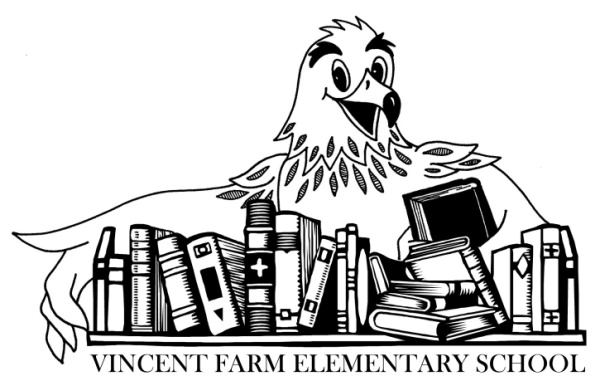 The following lists are supply items that will likely be needed by the student during the school year:36 pre-sharpened #2 yellow pencils (no mechanical pencils)1 box of sharpened colored pencils2 yellow highlighters4 marble composition books 2 packs of wide-ruled loose leaf paper6 pocket folders 1 pencil pouch (no boxes please)1 pack of sticky notes3 glue sticks1 pair of scissors1 bookbag Art Class:  1 art shirt, apron, or smock, it can be an adult’s old t-shirt, something oversizedWired headset with microphone in a labeled bag (Please no wireless headphones)Families may donate the following school supplies:hand sanitizerdry erase markers (thick)tissuesdisinfectant wipesre-sealable baggies (quart, or gallon)Students should bring all supplies by the first day of school.Please label all supplies with your child’s name.2021-2022